PageActivityAnswersp.2Think Ahead*Draw your own answer. p.3Sentence PatternsA. 1) It’s me2) your mother3) Let me inB. “It’s me, your mother. Let me in.”pp.4~5Words to KnowA.1) flour2) voice3) chase4) dinner5) feetpp.4~5Words to KnowB. 1) hear2) looks3) puts4) comespp.6~7Meet the CharactersA.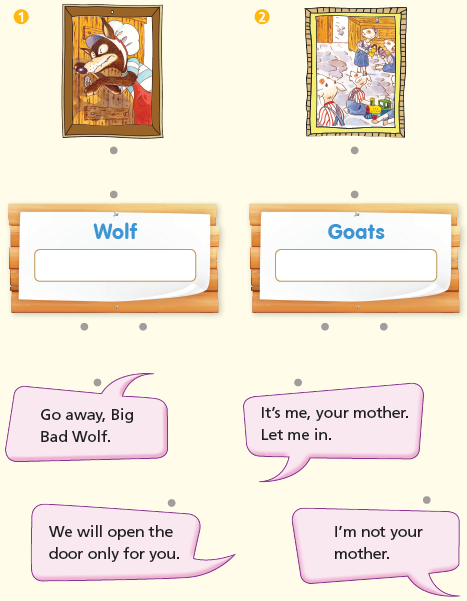 pp.6~7Meet the CharactersB.1) Don’t                   2) dinnerpp.8~11ComprehensionA.1) F2) T3) F4) Fpp.8~11ComprehensionB.1) Only open the door for me.2) White feet3) Flour4) Eat the childrenpp.8~11ComprehensionC.1) voice, open2) feet, goatpp.8~11ComprehensionD.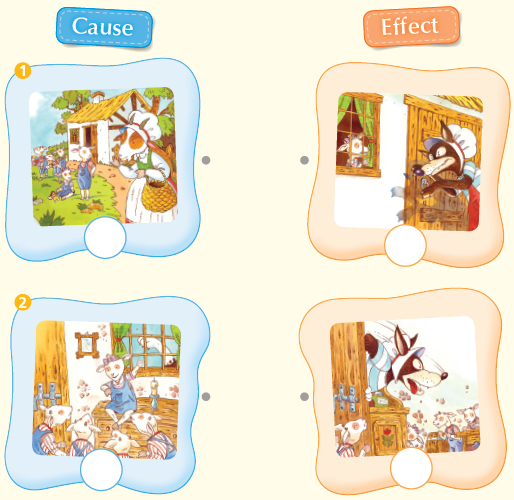 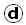 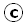 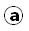 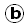 pp.12~13Review QuizA.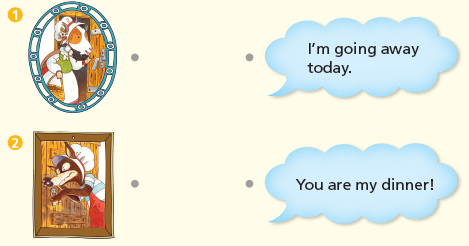 pp.12~13Review QuizB.1) voice2) feet3) flour4) dinner5) chasespp.12~13Review QuizC.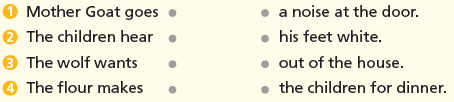 pp.12~13Review QuizD.1) a2) bpp.12~13Review QuizE. 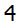 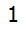 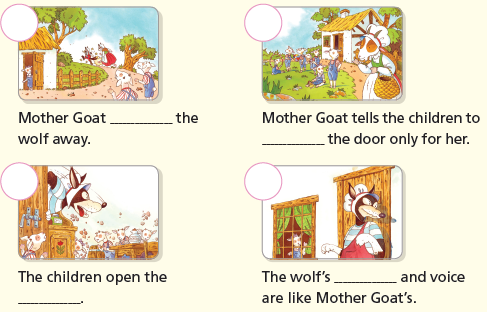 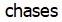 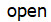 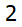 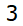 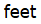 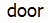 p.15Book Report<Summary>open, flour, talks, door, chases<Lesson>strangers